EDITAL Nº 2/2020/PROEXAnexo 1Programa Mínimo dos Cursos para Capacitação (Todos os cursos serão doados a UFSC, que poderá realizar novas edições dos mesmos, nos termos previstos dentro da Resolução Nº 88/2016/CUn)Atenção: Obrigatório. Todos os cursos devem ser produzidos, implementados e realizados na Plataforma Moodle.Curso Básico:  Ações Básicas no Moodle:Carga horária mínima: 4 horas; Vagas: no mínimo 30 vagas por turmaPrograma mínimo:Formas de acesso; Criação e configuração de disciplinas; Envio de mensagens; Inserção de participantes, recursos e atividades; Agrupamento de turmas; Acesso de visitantes; Frequência; Criação de avaliações diversas com ou sem atribuição de notas.Curso Avançado: Ferramentas do MoodleCarga horária mínima: 4 horas; Vagas: no mínimo 30 vagas por turmaPrograma mínimo:Gerenciamento das ferramentas inserir e excluir textos e arquivos diversos tais como:  pdf, mp4, vídeos, podcasts, URL, links; Criação de salas de aula para uso em tempo real no WebConf/BigBlueButton; Criação de salas de aula reserva usando as plataformas outras plataformas (jtsi, google meet, etc..); Realização de conferências; Gerenciamento de ferramentas para alterar o layout do Moodle de acordo com a necessidade do curso; Gerenciamento de ferramentas de gameficação. Curso: Produção de Conteúdo DigitalCarga horária mínima: 8 horas; Vagas: no mínimo 30 vagas por turmaPrograma Mínimo: LivreOutros Cursos: Metodologias e estratégias de ensino aprendizagem; Formação e capacitação docente; Educação em direitos humanos; Educação ambiental e sustentabilidade; Desenvolvimento humano; Educação em saúde; Educação Financeira Carga horária mínima: 8 horas; Vagas: no mínimo 30 vagas por turmaPrograma Mínimo: Livre EDITAL Nº 2/2020/PROEXAnexo 2Formulário de InscriçãoEDITAL Nº 2/2020/PROEXAnexo 3Proposta (no máximo duas páginas)EDITAL Nº 2/2020/PROEXAnexo 4Plano de trabalho dos bolsistasEDITAL Nº 2/2020/PROEXAnexo 5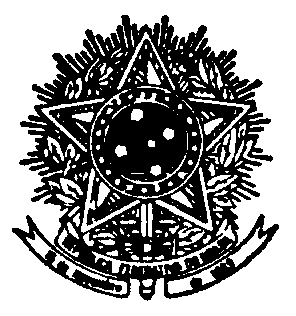 SERVIÇO PÚBLICO FEDERALUNIVERSIDADE FEDERAL DE SANTA CATARINAPRÓ-REITORIA DE EXTENSÃOTELEFONE (048) 3721-7428 E-mail: proex@contato.ufsc.brCadastro PARA PAGAMENTO DA BOLSA DE EXTENSÃOEdital Nº 2/2020/proexComprometo-me com todas as informações prestadas acima:________________________________                                            _____________________________________       Assinatura do Coordenador                                                                      Assinatura do bolsista                   do Programa               Nome do Núcleo:Nome do Núcleo:Nome do Núcleo:Departamento e Centro  do CoordenadorDepartamento e Centro  do CoordenadorDepartamento e Centro  do CoordenadorE-mail:Celular:        ProponenteNomeAssinaturaChefe do Departamento:NomeAssinatura Diretor de CentroNomeAssinaturaTítuloEquipeObjetivosMetodologia (descreva quais serão os cursos, o programa de cada curso, número de vagas, as estratégias didáticas e outros pontos de destaque da proposta)Resultados esperadosExperiência anterior da equipe em programas ou projetos semelhantes (liste projetos cadastrados no SigPex)Comentários adicionaisEstudante de Graduação 1 - (o nome deverá ser definido e inserido no programa do SIGPEX antes do início do curso)Cronograma de atividades (data e descrição da atividade):Estudante de Graduação 2 - (o nome deverá ser definido e inserido no programa do SIGPEX antes do início do curso)Cronograma de atividades (data e descrição da atividade):Estudante de Graduação 2 - (o nome deverá ser definido e inserido no programa do SIGPEX antes do início do curso)Cronograma de atividades (data e descrição da atividade):Dados DO PROGRAMADados DO PROGRAMATíTULO DO PROGRAMA: TíTULO DO PROGRAMA: Nº DO PROgrama NO SIGPEX:   PERÍODO REgistrado no siGPEX:       ___/___/____ a ___/___/____Centro:Depto: Coordenador(A):E-MAIL:               (        ) dOCENTE                                  (       ) ALUNO DE GRADUAÇÃO                (        ) dOCENTE                                  (       ) ALUNO DE GRADUAÇÃO Dados PARA PAGAMENTO DA BOLSA DE EXTENSÃODados PARA PAGAMENTO DA BOLSA DE EXTENSÃONome do bolsista: Período DA BOLSA: 01/07/2020 a 30/11/2020e-mail:área de formação ou atuação:CPF:TELEFONE:banco:                          AGÊNCIA:                   Conta: OPERAÇÃO:departamento: SIAPE/MATRÍCULA: Tipo de Bolsa: Edital nº 2/2020/Proex